Maria-Gabriele WosienTeacher of Sacred Dance – Choreographer – Writerwww.sakraltanz.de / www.sacreddance-wosien.net 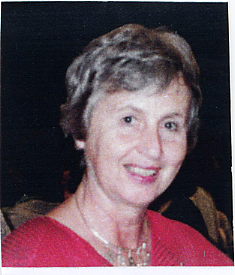 Maria-Gabriele Wosien studied Russian Language and Literature at the University of London (School of Slavonic and East European Studies), receiving a Ph.D. in 1969 for her thesis on the ‘Russian Folktale’ (Universities of London and St. Petersburg).   In collaboration with her father, the ballet-master and choreographer Bernhard Wosien (1908 – 1986) she worked on the development of Sacred Dance as Meditation in Movement.   Based on her studies of Western and Oriental ritual traditions, Maria-Gabriele Wosien published a number of books and films with her own choreographies for which she uses sacred, classical and folk music.   In her dance creations Maria-Gabriele Wosien refers back to traditional movement archetypes.   Her special interest is the ritual and religious origin of folk dance, while her work focuses on a conscious experience of mythic images and symbols for the unfolding of their healing potential.   In teacher-training courses, lectures and workshops in the countries of Western and Eastern Europe and South America as well as through her publications translated into several languages,   Maria-Gabriele Wosien has made her specific contribution internationally to establish Sacred Dance in education, in the arts and in the fields of religion and therapy.PublicationsSacred Dance. Encounter with the Gods /Tanz im Angesicht der Götter (out of print)       Thames and Hudson, London / New York 1974 / 1992 (Translations: French, Dutch,        Japanese, Portuguese, Spanish, German) English (remaindered) version available through         www.metanoia-verlag.chSakraler Tanz. Der Reigen im Jahreskreis (with MC),  Kösel-Verlag, München 1997 (5),   Portuguese Edition: Triom Editora, Sao Paulo 2002(Ed. M.-G. Wosien) Bernhard Wosien. Der Weg des TänzersVeritas-Verlag,  Linz 1988  and G. Reichel Verlag, Weilersbach 1998 (3);                               - - Portuguese Edition: Triom Editora, Sao Paulo 2000; Polish Edition: Studio Astropsychologii, Bialystok 2003,       3rd German Enlarged Jubilee Edition 2008: www.metanoia-verlag.ch English Edition: Journey of a Dancer – Bernhard Wosien, www.sarsenpress.co.uk, 2016Babadschi – Botschaft vom Himalaya, Fischer Verlag 1978, 2nd and 3rd Editions:             G. Reichel-Verlag,- English: Babaji – Message from the Himalayas, www.reichel-verlag.de- Portuguese Edition: Triom Editora, Sao Paulo 1999Tanz als Gebet. Feiert Gottes Namen beim Reigen (with 2 CDs),Veritas-Verlag, Linz 1998 (3) (out of print) Tanz – Symbole in Bewegung (with CD)Veritas-Verlag, Linz 1994; (out of print)Portuguese Edition: Anhembi Morumbi, Sao Paulo 2004  Salomons vergessene Erben. Christen in Äthiopien (DVD)         Arcana-Film, Thomas Gonschior, München 1996 Tanz – Bilder des Weges (with CD) Veritas-Verlag, Linz 1997, Distribution: www.metanoia-verlag.ch  Die Sufis und das Gebet in Bewegung        Metanoia Verlag, 2006 (2) www.metanoia-verlag.ch /               -Portuguese Edition: Triom Editora, Sao Paulo 2002 /   - Italian Edition: Hermes Edizioni Roma 2007 Griechenland – Tanz und Mythos (with CD/ DVD) Metanoia Verlag 2005, www.metanoia-verlag.ch Spanish Edition, Lumen Editora, Buenos Aires 2013 Urbilder der Wandlung – Archaische Strukturen im Tanz               Metanoia-Verlag 2006  Archetypes of Transformation www.metanoia-verlag.ch  2010 Feuerspuren.  Lettische Tanzrituale und Symbole               (German-Latvian with DVD / CD) Metanoia-Verlag 2009, www.metanoia-verlag.ch   The Hymn of Christ – A danced Mystery Play /Der Hymnus Christi –Lied der Seele. Ein getanztes Mysterienspiel (DVD/CD, English-German +bilingual booklet, S. 52, 2009, Distribution: www.metanoia-verlag.ch  St. Francis – The Canticle of Creatures. A danced Vision of Creation / Franziskus von Assisi – Der Sonnengesang (English-German +bilingual booklet, p. 80 / DVD 59 min. / CD 2010, Distribution: www.metanoia-verlag.ch  Prayer and Festive Dances. Symbols in Movement / Gebets- und Feiertänze. Symbole in Bewegung (Englisch-German DVD/CD + booklet, p. 71, 2011, Distribution: www.metanoia-verlag.ch Sakraler Tanz – Tanz als Gebet (with CD, 27titles) 2011, www.metanoia-verlag.ch Alone through the Night - The Dreamsong of Olaf  Åsteson – Dance Journey of the Soul / (English-German DVD / CD / Booklet) 2012,  www.metanoia-verlag.ch I Am One. Charya – Dance as Spiritual Practice (Booklet with DVD and CD) www.metanoia-verlag.ch ,  Distribution also: www.dancemandal.com               German: Ich Bin Eins. Charya – Tanz als Meditation in Bewegung, 2014,               www.metanoia-verlag.ch  Meditation in Movement with Prayers from the Vedas (Booklet with DVD), Distribution www.metanoia-verlag.ch  and www.dancemandal.com 2016 (Deutsche Begleitschrift erhältlich auf Anfrage).Ariadne – Transformations in Dance / Wandlungen im Tanz (DVD English / German / Russian, with separate Audio-Track / Booklet, 2017, Distribution: www.metanoia-verlag.ch